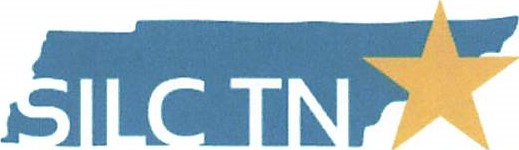 STATEWIDE INDEPENDENT LIVING COUNCIL OF TENNESSEESILC Quarterly MeetingFriday August 25, 202310am-12pm CSTAtThe Jackson Center for Independent Living23 Federal Drive, Jackson, TN 38305Via Zoom and In-personMeeting AgendaFacilitator- Chair Sandi KlinkCall to OrderWelcome, Introductions, and Roll CallApproval of Previous Meeting Minutes- Sandi KlinkTreasurer/ Finance Reports - Jack Spencer Interim Director ReportSPIL Extension 2024 Update SPIL 2025 – 2027 UpdateStatewide ADA CelebrationChair ReportOld Business New BusinessCenter Director ReportsEmpower TennesseeTARP Center for Independent LivingJackson Center for Independent Living Disability Connection MidsouthTRAC Center for Independent LivingdisABILITY Resource CenterDSE Membership Report- Cindy MilesPublic Announcements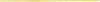 Please limit comments to 3-5 minutes.Adjournment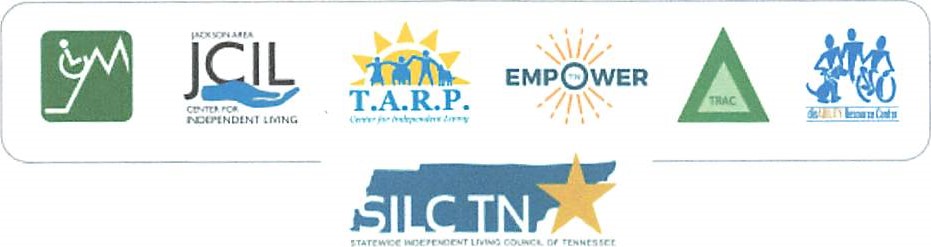 GH1